Annex 91.uzdevums.Izmantojot burtus, izveidojiet vārdus, kas ir biomīmikrijas kontekstā (angļu valodā).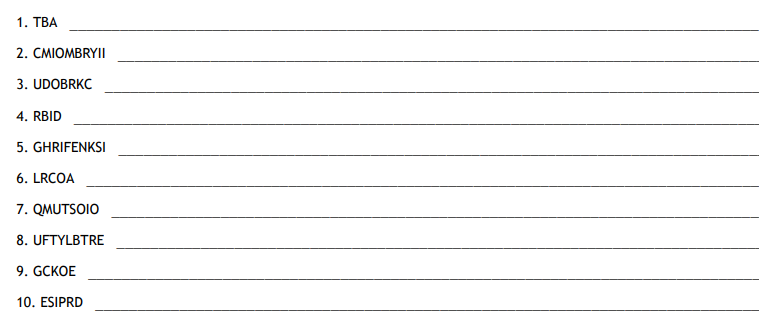 2.uzdevums.Izveidojiet saukli vai dzejoli, kas reklamē biomīmikriju. Mēs paļaujamies uz Jūsu radošumu!3.uzdevums. Atrisini krust vārdu mīklu.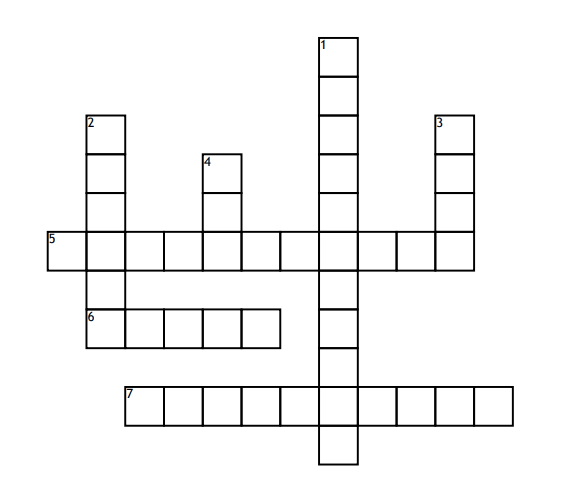 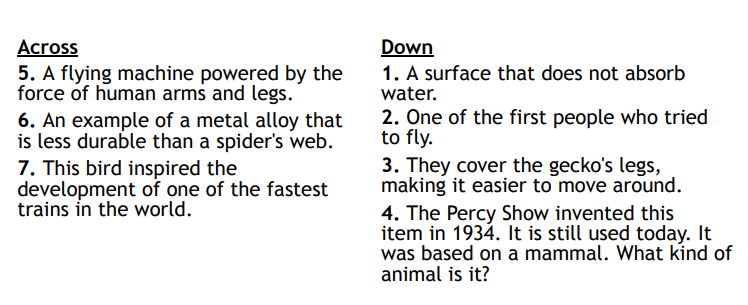 